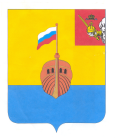 РЕВИЗИОННАЯ КОМИССИЯ ВЫТЕГОРСКОГО МУНИЦИПАЛЬНОГО РАЙОНА162900, Вологодская область, г. Вытегра, пр. Ленина, д.68тел. (81746)  2-22-03,  факс (81746) ______,       e-mail: revkom@vytegra-adm.ruЗАКЛЮЧЕНИЕна проект решения Совета сельского поселения Оштинское23.10.2020                                                                                   г. Вытегра         Заключение Ревизионной комиссии Вытегорского муниципального района на проект решения Совета сельского поселения Оштинское «О внесении изменений в решение Совета сельского поселения Оштинское от 13.12.2019 № 165» подготовлено в соответствии с требованиями Бюджетного кодекса Российской Федерации, Положения о Ревизионной комиссии Вытегорского муниципального района, на основании заключённого соглашения между Советом сельского поселения Оштинское и Представительным Собранием Вытегорского муниципального района на 2020 год.         Проектом решения предлагается внести изменения в доходную и расходную части бюджета поселения на 2020 год. Изменения связаны с уточнением безвозмездных поступлений и необходимостью перераспределения ассигнований внутри разделов, подразделов классификации расходов бюджета. Внесение изменений является обоснованным и соответствующим требованиям Бюджетного кодекса Российской Федерации.           Предлагается утвердить на 2020 год:- общий объем доходов в сумме 17212,5 тыс. рублей; - общий объем расходов в сумме 17854,1 тыс. рублей. Дефицит бюджета останется без изменений – 641,6 тыс. рублей.         Проектом решения вносятся следующие изменения в доходную часть бюджета на 2020 год:В целом доходная часть бюджета на 2020 год увеличивается на 400,0 тыс. рублей (+ 2,4 %) за счет увеличения безвозмездных поступлений. Увеличиваются дотации на сбалансированность бюджета на сумму 400,0 тыс. рублей. Общий объем безвозмездных поступлений составит 15641,5 тыс. рублей, их доля в общем объеме доходов - 90,9 %. Общий объем доходов бюджета поселения – 17212,5 тыс. рублей.         Согласно проекта решения общий объем расходов бюджета в 2020 году увеличится на 400,0 тыс. рублей (+ 2,3 %) и составит 17854,1 тыс. рублей. Изменения приведены в Приложении 1 к Заключению.         Расходы раздела 01 «Общегосударственные вопросы» увеличиваются в целом на 431,8 тыс. рублей, или на 7,9 %. Увеличение расходов планируется произвести по подразделу 0104 «Функционирование Правительства Российской Федерации, высших исполнительных органов государственной власти субъектов Российской Федерации, местной администрации»: на 400,0 тыс. рублей увеличиваются расходы на закупки (приобретение автомобиля для нужд автомобиля) за счет дотации на сбалансированность, на 31,8 тыс. рублей за счет перераспределения бюджетных ассигнований с раздела 11 «Физическая культура и спорт» увеличивается объем межбюджетных трансфертов на осуществление полномочий на реализацию мероприятий по благоустройству общественных территорий в связи с передачей части полномочий администрации сельского поселения Оштинское по организации благоустройства части территории сельского поселения Оштинское в части администрирования мероприятий, направленных на организацию выполнения работ, содержащихся в локальном сметном расчете № 01:00015 «Благоустройство Братской могилы в с. Мегра» (решение Совета сельского поселения Оштинское от 28.08.2020 г. № 204 «О передаче осуществления части полномочий по организации благоустройства территории сельского поселения Оштинское»).        Увеличение расходов в разделе 05 «Жилищно-коммунальное хозяйство» составит 30,0 тыс. рублей (+ 0,7 %). Расходы планируется увеличить по подразделу 0502 «Коммунальное хозяйство». Утверждаются расходы на прочие мероприятия в области коммунального хозяйства (расходы на закупки). Расходы увеличатся за счет перераспределения бюджетных ассигнований с раздела 11 «Физическая культура и спорт».         Уменьшение расходов по разделу 11 «Физическая культура и спорт» составит 61,8 тыс. рублей (- 33,7 %). Уменьшатся расходы на мероприятия в области спорта и физической культуры (расходы на закупки).        В результате изменений общий объем межбюджетных трансфертов, предоставляемых бюджету Вытегорского муниципального района из бюджета сельского поселения Оштинское на осуществление полномочий по решению вопросов местного значения в соответствии с заключенными соглашениями,  составит 561,6 тыс. рублей. Соответствующие изменения внесены в подпункт 1 пункта 9 решения от 13.12.2019 г. № 165 «О бюджете сельского поселения Оштинское на 2020 год и плановый период 2021и 2022 годов».          Проектом решения внесены соответствующие изменения в приложения к решению от 13.12.2019 года № 165 «О бюджете сельского поселения Оштинское на 2020 год и плановый период 2021 и 2022 годов».   Выводы и предложения.          Представленный проект решения соответствует требованиям Бюджетного кодекса Российской Федерации, Положению о бюджетном процессе в сельском поселении Оштинское. Ревизионная комиссия рекомендует представленный проект к рассмотрению.Аудитор Ревизионной комиссии                                                   О.Е. НестероваУтверждено решением о бюджете от 13.12.2019 г. № 165 Предлагаемые проектом решения изменения Изменение% изменения, %Доля в общих доходах после уточнения (%)Доходы всего (тыс. руб.)16812,517212,5400,02,4%100,0%Налоговые и неналоговые доходы1571,01571,00,00,0%9,1%Безвозмездные поступления, в том числе:15241,515641,5400,02,6%90,9%Дотации 8378,18778,1400,04,8%51,0%Субсидии1636,81636,80,00,0%9,5%Субвенции235,9235,90,00,0%1,4%Иные межбюджетные трансферты 4773,24773,20,00,0%27,7%Безвозмездные поступления от негосударственных организаций100,0100,00,00,0%0,6%Прочие безвозмездные поступления117,5117,50,00,0%0,7%